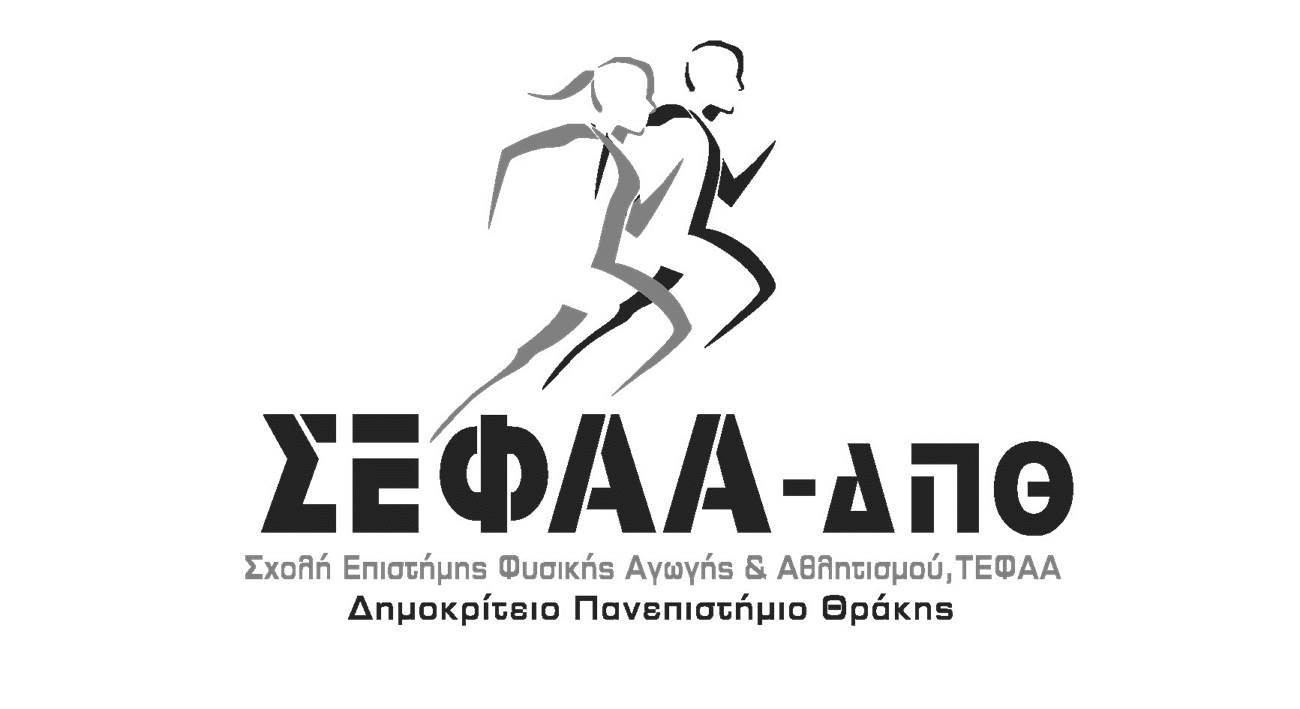 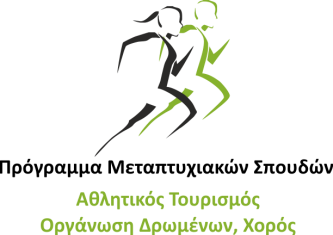                                   ΠΛΗΡΟΦΟΡΙΕΣ    ΣΥΝΕΔΡΙΟΥ5ο Συνέδριο Αθλητικού Τουρισμού, Χορού και Αναψυχής (ΑΤοΧΑ)  Τεχνολογίες Industry 4.0: Εφαρμογές στον Αθλητισμό, τον Τουρισμό και το ΧορόΓενικές πληροφορίες- Η υποβολή της περίληψής σας μπορεί να γίνει μόνο ηλεκτρονικά. Οποιαδήποτε άλλη προσπάθεια να εντάξετε την περίληψή προς αξιολόγηση από τους κριτές του Συνεδρίου δε θα γίνει αποδεκτή από την Οργανωτική Επιτροπή.- Η παρουσίαση ανακοινώσεων είναι προφορική ή αναρτημένη (e-poster). - Η υποβολή περίληψης είναι απαραίτητη για την παρουσίαση των ανακοινώσεων. - Φροντίστε τα στοιχεία που θα συμπληρώσετε τόσο στη φόρμα εγγραφής όσο και στην υποβολή της περίληψης να είναι ακριβή και σωστά.- Η εγγραφή σας στις εργασίες του Συνεδρίου θα πρέπει να συνοδευτεί με μία οικονομική διευθέτηση προς το Συνέδριο.Η χρονική διάρκεια κάθε προφορικής ανακοίνωσης θα είναι 10 λεπτά. Η παρουσίαση της ανακοίνωσης θα γίνει δια ζώσης στην Κομοτηνή και μέσω πλατφόρμας τηλεδιασκέψεων για όσους επιλέξουν την εξ αποστάσεως συμμετοχή. Θα ακολουθήσει σχετική ανακοίνωση. Όλα τα κείμενα στα αρχεία παρουσίασης  θα πρέπει να είναι στην ελληνική γλώσσα και μορφής Microsoft Power Point. Προκειμένου να ενημερωθείτε για την ακριβή μέρα και ώρα παρουσίασης της ανακοίνωσης σας, παρακαλούμε να επισκεφτείτε την ιστοσελίδα μας (https://stourdance.phyed.duth.gr) μετά τις 05 Φεβρουαρίου 2023.Η παρουσίαση της ανακοίνωσής σας θα πιστοποιηθεί από το ηλεκτρονικό αρχείο των πρακτικών του Συνεδρίου που θα αναρτηθεί στην ιστοσελίδα https://stourdance.phyed.duth.gr. Στην περίπτωση που δεν παρουσιάσετε την εργασία σας κατά την ημέρα και ώρα που έχει οριστεί από το πρόγραμμα του Συνεδρίου, η εργασία σας ΔΕΝ θα αναρτηθεί στο σχετικό ιστοχώρο.Προετοιμασία της Περίληψής Ο τίτλος της εργασίας θα πρέπει να είναι όσο το δυνατόν πιο σύντομος και περιεκτικός αλλά αντιπροσωπευτικός της μελέτης που έχει γίνει. Θα πρέπει να είναι γραμμένος με κεφαλαία έντονα γράμματα στα ελληνικά και στα αγγλικά. (π.χ. ΑΞΙΟΛΟΓΗΣΗ ΤΗΣ ΠΟΙΟΤΗΤΑΣ ΤΩΝ ΠΑΡΕΧΟΜΕΝΩΝ ΥΠΗΡΕΣΙΩΝ ΣΥΛΛΟΓΩΝ ΠΑΡΑΔΟΣΙΑΚΩΝ ΧΟΡΩΝ ΤΟΥ Ν. ΡΟΔΟΠΗΣ)Τα ονόματα των συγγραφέων, με μικρά έντονα γράμματα, στα ελληνικά και στα αγγλικά. (π.χ. Γουλιμάρης Δ., Τσίτσκαρη Ε.)Το Ίδρυμα/Ιδιότητα των συγγραφέων, με μικρά γράμματα, στα ελληνικά και στα αγγλικά. (π.χ. Τμήμα Επιστήμης Φυσικής Αγωγής & Αθλητισμού, Δημοκρίτειο Πανεπιστήμιο Θράκης)Την ηλεκτρονική διεύθυνση (e-mail) επικοινωνίας του πρώτου συγγραφέα (ή του συγγραφέα εκείνου με τον οποίο θα αναπτυχθεί η επικοινωνία). Η Περίληψη αποτελεί μια σύντομη σύνοψη της εργασίας που έχει/έχουν πραγματοποιήσει ο/οι συγγραφέας/είς. Έχει μέγιστη έκταση 300 λέξεις και περιέχει πολύ συνοπτικά: το πρόβλημα, το σκοπό, τα σημαντικότερα χαρακτηριστικά των συμμετεχόντων στην έρευνα, τα όργανα/εργαλεία αξιολόγησης, πολύ συνοπτικά τον ερευνητικό σχεδιασμό, τη στατιστική μέθοδο που χρησιμοποιήθηκε για την ανάλυση των δεδομένων, τα αποτελέσματα, τα συμπεράσματα που εξήχθησαν και την πρακτική εφαρμογή τους. Στο τέλος της Περίληψης αναφέρονται λέξεις κλειδιά (έως 5). (π.χ. ποιότητα υπηρεσιών, συμμετέχοντες, παραδοσιακός χορός, ικανοποίηση, δάσκαλος χορού)Συνοπτικά, η Περίληψη σας θα πρέπει να:	 Έχει μέγιστη έκταση 300 λέξεις.	 Στην περίληψη δεν θα πρέπει να παρατίθενται πίνακες, γράφημα, συναρτήσεις ή εικόνες	 Μέγεθος γραμμάτων 11	 Γραμματοσειρά Calibri και	 Να είναι γραμμένη σύμφωνα με τις αρχές της γραμματικής και του συντακτικού. Συμβουλευτείτε το παράδειγμα περίληψης και διαμορφώστε την περίληψή σας ακολουθώντας τις οδηγίες που προαναφέρονται. Φροντίστε να επιλέξετε τη σωστή θεματική ενότητα του Συνεδρίου (π.χ. Χορός και Διεπιστημονικές Προσεγγίσεις).Παρακαλούμε να επιλέξετε τον τρόπο παρουσίασης, δια ζώσης ή εξ αποστάσεως. Όσοι επιλέξουν εξ αποστάσεως συμμετοχή, μπορούν μόνο να επιλέξουν προφορική παρουσίαση και όχι αναρτημένη (poster)Να σημειωθεί ότι το Συνέδριο διατηρεί τη δυνατότητα να αλλάξει θεματική ενότητα ή τρόπο παρουσίασης στην εργασία σας (προφορική, poster ή εξ αποστάσεως προφορική) ανάλογα με τις ανάγκες του προγράμματός του. Η οικονομική τακτοποίηση της συμμετοχής σας (στην περίπτωση που παρουσιάζεται εργασία) θα πρέπει να γίνει μετά την έγκριση της περίληψης της εργασίας σας και πριν την παρουσίαση της. Κόστος συμμετοχής*: Όσοι παρουσιάσουν εργασία εξ αποστάσεως μπορούν να παρακολουθήσουν και τις υπόλοιπες εργασίες του Συνεδρίου, όχι όμως  τα σεμινάρια.ΠοσόΔια ζώσηςΕξ αποστάσεωςΠαρακολούθηση εργασιών Συνεδρίου:20 €20 €Παρουσίαση έως και δυο εργασιών: *35 €50 €Η παρακολούθηση των εργασιών του συνεδρίου από  τους προπτυχιακούς & μεταπτυχιακούς φοιτητές Τ.Ε.Φ.Α.Α. Δ.Π.Θ. & εθελοντές:Δωρεάν